ВАРИАНТ 1Физическая величина, показывающая, какое количество теплоты выделится при полном сгорании топлива массой 1 кг:удельная теплота сгорания топливакоэффициент полезного действия теплового двигателяполезная работа теплового двигателяудельная теплоёмкостьПаровые турбины широко применяются в:автомобиляхсамолётахтепловых электростанцияхтракторахУстройство, в котором происходит преобразование внутренней энергии топлива в механическую энергию:тепловой двигательхолодильникрабочее телоиспаритель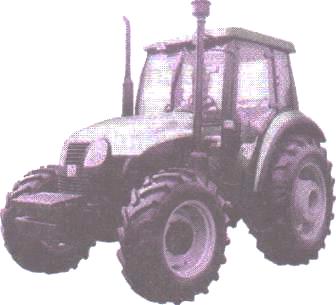 Определите, какой тип двигателя используется в машине, изображённой на рисунке.Паровая машина.Паровая турбина. Реактивный двигатель.Дизельный двигатель.Определите, какой такт рабочего цикла двигателя внутреннего сгорания описывается в тексте: «Поршень движется вверх и сжимает горючую смесь. Оба клапана закрыты».Впуск.	Сжатие.Рабочий ход.Выпуск.Удельная теплота сгорания бензина 44 МДж/кг. Выберите верное утверждение.При полном сгорании 1 м3 бензина выделяется энергия 44*106Дж.При полном сгорании 1л бензина выделяется энергия 44*106Дж.При полном сгорании 1кг бензина выделяется энергия 44*106Дж.При полном сгорании 1 кг бензина выделяется энергия 22* 106 ДжПри сгорании бензина в двигателе автомобиля выделилась энергия, равная 44 МДж. Если полезная работа такого двигателя 22 МДж, то его КПД равен:50%200%100%150%При сжигании 2 кг каменного угля, имеющего удельную теплоту сгорания 29 МДж, выделяется энергия, равная:2 Дж2,9 • 107 Дж5,8 • 107 Дж 18,5 • 106 ДжДвигатель получил от нагревателя количество теплоты, равное 50 МДж. Работа, которая при этом была совершена, равна 15 МДж. Определите КПД такого двигателя.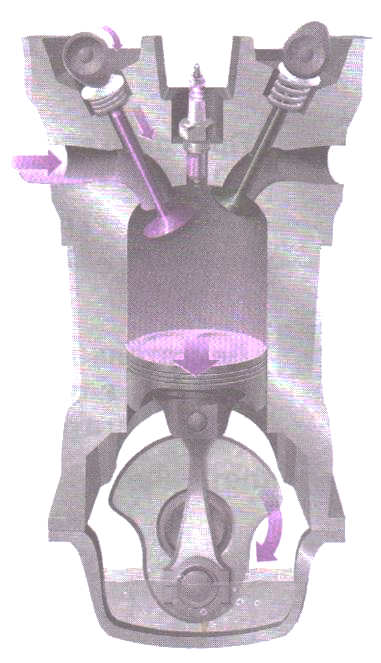 Объясните, почему КПД двигателя внутреннего сгорания не может быть равен 100%.Какой из тактов работы двигателя внутреннего сгорания изображён на рисунке? Опишите процессы, происходящие при этом.Определите КПД теплового двигателя, если он получил от нагревателя количество теплоты, равное 100 МДж, а передал холодильнику 50 МДж.Удельная теплота сгорания бензина в двигателе автомобиля 44 МДж/кг. КПД двигателя равен 40%, а для прохождения 1 км пути ему необходимо затратить 17,6 МДж энергии. Определите, какой путь проедет автомобиль, если в его баке находится 10 кг бензина.ВАРИАНТ 2Отношение полезной работы, совершённой двигателем, к энергии, полученной от нагревателя:коэффициент полезного действия теплового двигателяудельная теплота сгорания топливазатраченная работа теплового двигателяудельная теплоёмкостьРеактивные двигатели широко применяются в:автомобиляхсамолётахтепловых электростанцияхтракторахГаз, расширение которого вызывает перемещение поршня теплового двигателя:рабочее телохолодильник окислитель испарительОпределите, какой тип двигателя используется в самолёте, изображённом на рисунке.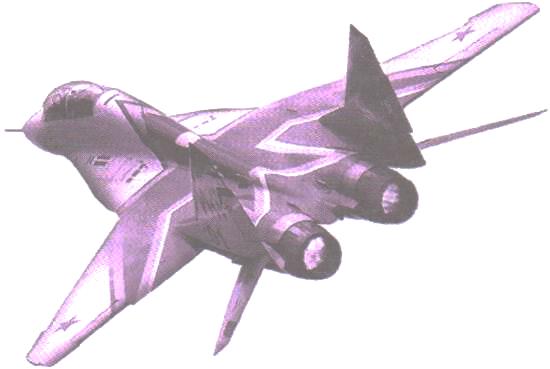 Паровая машина.Паровая турбина.Реактивный двигатель.Дизельный двигатель. Определите, какой такт рабочего цикла двигателя внутреннего сгорания описывается в тексте: «Поршень движется сверху вниз от верхней мёртвой точки к нижней. Впускной клапан открывается».Впуск.Сжатие.Рабочий ход.Выпуск.Удельная теплота сгорания спирта 27 МДж/кг. Выберите верное утверждение.При полном сгорании 1 м3 спирта выделяется энергия 27*106Дж.При полном сгорании 1л спирта выделяется энергия 27*106Дж.При полном сгорании 1кг спирта выделяется энергия 27*106Дж.При полном сгорании 1 кг спирта выделяется энергия 54* 106 Дж.При сгорании каменного угля в котельной выделилась энергия 60 МДж. Если полезная работа, совершённая котельной установкой, равна 18 МДж, то её КПД равен:100%150%50%30%8. При сжигании 2 кг сухих дров, имеющих удельную теплоту сгорания 10 МДж, выделяется энергия, равная:20 кДж2*107 Дж4 • 107 Дж5 • 106 Дж9. Двигатель получил от нагревателя количество теплоты, равное 70 МДж. Работа, которая при этом была совершена, равна 21 МДж. Определите КПД двигателя.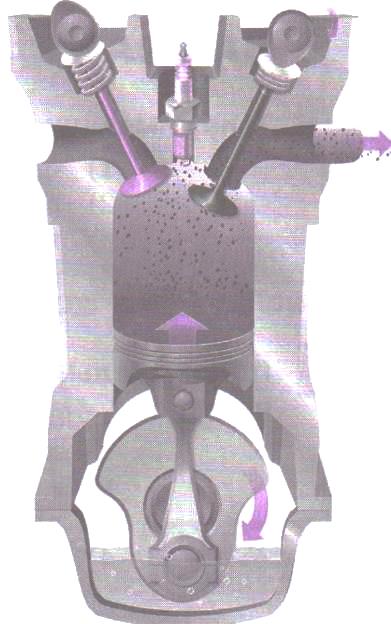 10. Объясните, почему паровые машины обладают невысоким КПД.11. Какой из тактов работы двигателя внутреннего сгорания изображён на рисунке? Опишите процессы, происходящие при этом. 12. Определите КПД теплового двигателя, если он получил от нагревателя количество теплоты, равное 150 МДж, а передал холодильнику 100 МДж.13. Удельная теплота сгорания бензина в двигателе автомобиля 44 МДж/кг. КПД двигателя равен 50 %, а для прохождения 1 км пути ему необходимо затратить 22 МДж энергии. Определите, какой путь проедет автомобиль, если в его баке находится 10 кг бензина.